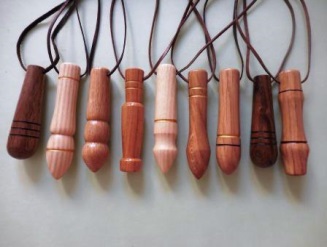 Nové zkušenosti s léčením – přívěsky - zářiče energie!Průzračná a zářící léčivá tekutina Diamantová voda (dále jen DV), pocházející z Francie a jejíž prapůvod je až v zaniklé Atlantidě, která má vysoký energetický potenciál a obsahuje více než 900 léčivých informačních kódů, se těší stále větší popularitě a oblibě u mnoha lidí, kteří hledají pomoc na své nejrůznější zdravotní problémy v přírodní medicíně a zároveň chtějí pít zdravou a kvalitní vodu. DV je lahodné chuti, léčí všechny nemoci bez omezení, čistí a detoxikuje tělo, posiluje imunitu a působí i jako prevence. Používá se jednak na pití jako běžný nápoj, ale také na vaření, dává se i zvířátkům, ale zároveň má všestranné využití v domácnosti i přírodě - na zalévání veškerého rostlinstva nebo čištění všech vodních zdrojů, potoků, řek apod… Čistí také studny, vrty, bazény, jezírka... Je blahodárná pro všechno živé na naší planetě.DV se u nás zabývám již více než sedmnáct let a po celou dobu tuto léčivou vodu piji a na vše používám, šířím ji a propaguji mezi zájemce, píši o ní články i knihy a zajišťuji její distribuci... DV je poskytována lidem  Z D A R M A,  každý si ji může vyzkoušet. A kromě této léčivé tekutiny mám k dispozici také produkty z ní vytvořené: přívěsky-zářiče energie a léčivé obrázky s krystaly DV.Zpětně mi pak lidé volají a píší o svých krásných zkušenostech a poznatcích s léčením touto vodou a s dalšími produkty z ní... Mnohdy mi sdělují až zázračná uzdravení.Od uživatelů DV jsem získala nové zajímavé zkušenosti s vyléčením pomocí Diamantové vody a přívěsků-zářičů energie i léčivých obrázků krystalů DV:- Telefonoval mi pán, abych mu zaslala další dva přívěsky-zářiče energie s krystaly DV pro sebe a svoji manželku a také čakrové léčivé obrázky. Oba manželé už mají velmi krásné zkušenosti s léčením, jednak s pomocí DV, také s přívěsky-zářiči energie a rovněž s léčivými obrázky. DV již tři roky pijí, vaří z ní a na všechno ji používají. A přívěsky-zářiče energie nosí manželé na krku a cítí se výborně! Dodávají jim energii, posilují imunitu a léčí také zároveň žaludek a žlučník, pokud se objeví nějaké potíže... Paní prodělala v minulosti dokonce dva chirurgické výkony angioplastiku srdce, v srdci má zavedené dva koronární stenty ve věnčitých tepnách kvůli ucpávkám cév. A díky přívěsku, který stále nosí, se cítí již dobře, nemá už bolesti u srdce, lépe se jí dýchá a celkově jí zářič energie srdce posiluje. Předtím se žena necítila vůbec dobře, trpěla stále dušnosti a mívala bolesti a slabost u srdce. Nyní, když nosí přívěsek, se vše zlepšilo a je bez potíží. Muž zase trpěl velkými bolestmi kolen... Byl na tom už tak špatně, že kvůli bolestivým kolenům nemohl vůbec chodit. Jen seděl a nezvedl se ani ze židle. Pak ho napadlo, že si přívěsek-zářič energie přiloží na noc na koleno, jemně zaváže obinadlem a nechá léčivou energii z přívěsku působit. Střídavě si pak přikládal přívěsek na jedno i na druhé koleno. A bylo to neuvěřitelné! Za několik dní mu bolesti kolen úplně přestaly a zmizely! Měl obrovskou radost! Dokonce vstal a mohl už chodit! Je velice šťastný a proto si nyní u mě pořídil druhý přívěsek, aby měl jeden na nošení na krku na dobíjení energie a druhý na léčení kolen, případně i jiných problémů, pokud by se objevily.Oba manželé také používají na léčení nejrůznějších bolestí obrázky krystalů DV. A muž dříve  také trpěl bolestmi bederní páteře.. Takže si jeden léčivý obrázek dal na spaní na noc do postele pod matraci, aby obrázek vyzařoval energii a léčil mu záda... A skutečně! Za několik dní mu záda přestala bolet. Takže obrázek mu také krásně pomáhá. Nyní mají manželé ode mne i čakrové léčivé obrázky a budou si je podle barev přikládat k jednotlivým čakrám na těle tam, kde bude potřeba dobít energii a posílit, nebo pokud se objeví nějaké bolesti...  Manželé jsou tedy velmi spokojení a vděční za DV, přívěsky a léčivé obrázky. Nemohou si je vynachválit... - Jisté paní jsem také posílala vzorek DV, přívěsek i sadu čakrových léčivých obrázků... DV žena používala už před mnoha lety, ale nyní ji nemá a chtěla si ji znovu obnovit a používat...A pak mi za tři týdny zavolala, že už má výborné zkušenosti s vyléčením a musela mi prý o nich říct....DV začala tedy paní znovu po létech pít a nedá na ni dopustit, zmizely ji potíže se žaludkem a pálením žáhy....A díky přívěsku, který nyní stále nosí na krku, se jí snížil vysoký krevní tlak.. Mívala vysoký tlak cca 180/90 mm Hg a teď po třech týdnech je to už jen 120 až 130/70 mm Hg. Takže je velice šťastná, že se takto pomocí zářiče energie vyléčila. Cítí se teď prý skvěle...Je s přívěskem moc spokojená, má i plno energie, stále ji dobíjí a není už vůbec unavená oproti dřívějšku. Posiluje jí také krásně imunitu, nebyla vůbec nemocná či nachlazená..A čakrové léčivé obrázky si žena přikládá k jednotlivým čakrám na těle, tam kde se cítí být oslabena a potřebuje nabít energií, nebo pokud jí začnou bolet záda, žaludek či klouby. Paní je tedy velmi ráda, že již zase používá DV, přívěsek i obrázky a že jí už krásně pomohly.- Další žena mi volala, že má také hezké zkušenosti s DV, přívěskem a léčivým obrázkem. Vše jsem jí nedávno zasílala. DV už pije, velmi jí chutná a všechno z ní také vaří. Nemá prý již žádné potíže s trávením jako dřív, nebývá jí už těžko od žaludku, DV je totiž lehce stravitelná. A přívěsek-zářič energie nosí paní stále na krku a velmi jí pomáhá, cítí se díky němu prý úžasně, je plná energie, posiluje ji a není unavená.. Žena si nechává přívěsek na krku i na noc a zlepšil se jí krásně spánek. Dříve trpěla nespavostí...A nyní usíná rychle a spí celou noc posilujícím spánkem bez probouzení.. Přívěsek ji také zklidňuje, zbavila se dokonce stresu a pociťuje větší radost. Léčivý obrázek paní zase zbavil bolestí zad. Přikládala si ho totiž k bolavým zádům nebo na něm také přes noc ležela. Žena je s DV a přívěskem i léčivým obrázkem velmi spokojená a je moc šťastná, že mohla DV poznat...- Jiná paní mi osobně vyprávěla, že stále má můj přívěsek-zářič energie, který si už před nějakým časem ode mě pořídila a je s ním velmi spokojená. Pořád ho nosí na krku a vůbec nesundává. A cítí se výborně, je plná energie! Přívěsek jí posiluje také srdce a má zlepšené i dýchání, dříve totiž trpěla dušností... Nyní je žena v pořádku a je za přívěsek velmi ráda... - Volal mi pán a pak si přijel ke mně osobně až zdaleka z Beskyd pro DV, přívěsky a léčivé obrázky. DV používal i se svojí rodinou již před rokem a má ode mne i přívěsky, ale tentokrát si přijel pro nový vzorek DV. Nechal si totiž na své chalupě vyhloubit vrt na vodu a ta obsahovala zvýšené hodnoty železa a manganu. A muž potřeboval pomocí DV, kterou do vrtu naleje, snížit hodnoty těchto dvou stopových prvků a vodu ve vrtu vyčistit, aby byla kvalitní. Voda se díky DV vyčistí, navibruje a přemění na léčivou.   A přívěsek muž nosí stále na krku, posiluje ho a na noc si tento zářič energie dává pod polštář a má s ním už krásné zkušenosti. Nabíjí ho energií, zlepšuje spánek a zklidňuje ho, zvyšuje mu energetické vibrace a rychle zbavuje nemocí. V létě prý onemocněl, byl nachlazený a pitím DV a nošením přívěsku se velmi rychle uzdravil. Tak byl moc rád... Pořídil si u mě taky léčivé obrázky krystalů a rozmístí si je ve svém domě na horách, aby mu tam krásně vyzařovaly energii... Potřebuje prý chalupu a všechny její prostory vyčistit a nabít energií. Jeden léčivý obrázek si postaví také k počítači na posílení a zlepšení zraku a proti bolestem očí při práci u PC. Pán měl rovněž v plánu si u své horské chalupy postavit a zbudovat menhir na vyzařování energie...  Jak se Diamantová voda množí a uchovává?Rozmnožuje se velmi jednoduše. K namnožení je potřeba použít 10% Diamantové vody na 100% objemu. Chceme-li tedy připravit l litr Diamantové vody, tak do prázdné skleněné láhve nalijeme l dl již hotové Diamantové vody a dolijeme 9 dl běžné pitné vody a necháme jednu a půl hodiny působit, aby se dosáhlo přeměny. V láhvi proběhne reakce a objeví se bublinky (pokaždé nemusí) a voda je pak již navibrovaná a může se používat. Pro další namnožení si musíme vždy ponechat deset procent DV. Tato léčivá voda se uchovává raději v chladnu a lépe ve skleněných láhvích, v plastových jen krátkodobě.                                                                                    Alena Horká                                                                                   www.diamantovavoda.cz Zde níže na tomto kontaktu si můžete objednat na dobírku jak knihu o Diamantové vodě, tak rovněž vzorek DV k dalšímu množení, dále léčivé obrázky krystalů a přívěsky-zářiče energie : Alena Horká (Šlapanice u Brna),  tel.: 544 228 661, mobil: 777 658 037, e-mail: alena.horka@post.cz                                                                                      www.diamantovavoda.cz,  E-SHOP: http://diamantova-voda.webnode.cz  